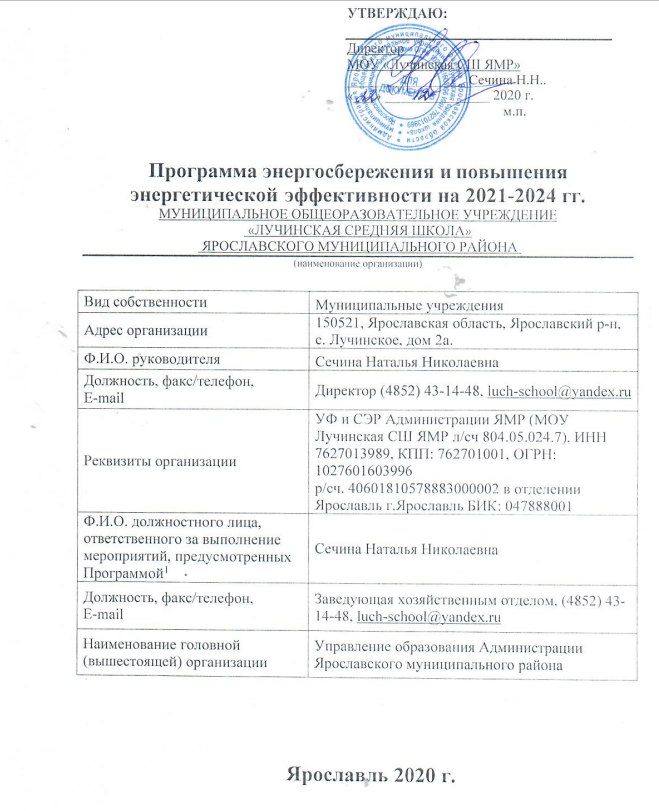 ПРОГРАММА ЭНЕРГОСБЕРЕЖЕНИЕ  МУНИЦИПАЛЬНОЕ ОБЩЕОРАЗОВАТЕЛЬНОЕ УЧРЕЖДЕНИЕ «ЛУЧИНСКАЯ СРЕДНЯЯ ШКОЛА» ЯРОСЛАВСКОГО МУНИЦИПАЛЬНОГО РАЙОНА ПАСПОРТ  ПРОГРАММЫВведениеПрограмма разработана в соответствии с Федеральным законом от 23 ноября 2009 г. № 261-ФЗ «Об энергосбережении и повышении энергетической эффективности и о внесении изменений в отдельные законодательные акты Российской Федерации» (далее – Закон № 261-ФЗ), Порядком разработки и реализации программ в области энергосбережения и повышения энергетической эффективности организаций с участием государства (муниципального образования), утвержденным приказом Министерства энергетики Российской Федерации от 30 июня 2014 г. № 398 «Об утверждении требований к форме программ в области энергосбережения и повышения энергетической эффективности организаций с участием государства и муниципального образования, организаций, осуществляющих регулируемые виды деятельности, и отчетности о ходе их реализации», иными актами федерального законодательства.Программа содержит взаимоувязанный по срокам, исполнителям и финансовым ресурсам перечень мероприятий по энергосбережению и повышению энергетической эффективности, направленный на обеспечение рационального использования энергетических ресурсов в Муниципальном общеоразовательном учреждении «Лучинская средняя школа» Ярославского муниципального района   1. Целесообразность и необходимость разработки ПрограммыПрограмма направлена на решение задач энергосбережения и повышения энергетической эффективности в бюджетной сфере в соответствии с требованиями Федерального закона от 23 ноября . N 261-ФЗ  «Об энергосбережении и повышении энергетической эффективности и о внесении изменений в отдельные законодательные акты Российской Федерации».В условиях постоянного роста тарифов на энергоресурсы возрастает значение внедрения энергосберегающих мероприятий, главным образом направленных на сбережение тепловой и электрической энергии. Задача энергосбережения актуальна в бюджетной сфере, т.к. доля затрат на энергоресурсы и коммунальные услуги составляют значительную часть расходов организации. 2. Перечень и описание программных мероприятий     Необходимым  шагом для реализации энергосберегающих мероприятий является проведение энергетических обследований и паспортизации объектов Учреждения. Энергетическое обследование и паспортизация объектов бюджетной сферы осуществляются в целях:выявления потенциала энергосбережения;определения основных энергосберегающих мероприятий;определения  объектов,  на  которых  в первую очередь необходимо проводить энергосберегающие мероприятия;разработки организационных и технических мероприятий, направленных на снижение потерь энергии; определение потенциала энергосбереженияПеречень энергосберегающих мероприятий, включаемых в настоящую  Программу основывается на содержании Приказа Министерства экономического развития Российской Федерации от 17 февраля 2010 года № 61 «Об утверждении примерного перечня мероприятий в области энергосбережения и повышения энергетической эффективности, который может быть использован в целях разработки региональных, муниципальных программ в области энергосбережения и повышения энергетической эффективности». 3. Обучение сотрудников в области энергосбережения и повышения энергоэффективностиЗначительная энергозатратность отечественной экономики в большой степени определяется нехваткой квалифицированных кадров. Недостаточно пропагандируются и распространяются энергоэффективные мероприятия, технологии и оборудование. Поэтому одним из основных мероприятий Программы энергосбережения является повышение информированности сотрудников в вопросах энергосбережения, посредством обучения и курсов повышения квалификации.Необходимо планомерное обучение всех сотрудников предприятия, которые в процессе своей профессиональной деятельности сталкиваются с потреблением энергоресурсов, для этих целей рекомендуется проведение курсов включающих в себя ознакомление со следующим материалом:· основные концепции энергосбережения;· электросбережение;· теплоэнергосбережение;· ресурсосбережение;· основы экономики и планирования энергосберегающих мероприятий.Данное мероприятие является организационным входящим в состав информационного обеспечения мероприятий по энергосбережению и повышению энергетической эффективности.Обучение специалистов в центре профессиональной переподготовки стоит в среднем 35 000 руб. Итого стоимость обучения 1 специалиста (Заместитель директора по АХЧ): 35000*1 = 35 000 руб. Срок реализации мероприятия – 1 квартал 2021 года.4. Гидрохимическая промывка системы отопления в здании МОУ Лучинская СШ ЯМРНаличие отложений в стояках, подводках к отопительным приборам и в самих отопительных приборах систем отопления приводит к внеплановой замене труб, снижению температуры в помещениях, а также к необходимости проведения капитального ремонта. При этом во многих случаях пропускная способность труб снижается на 60-90%, тогда как величина коррозионного износа не превышает 10-20%. Возможность удаления отложений позволяет и далее эксплуатировать систему отопления в течение длительного времени. Для удалений отложений, состоящих преимущественно из оксидов железа, рекомендуется использовать гидрохимическую промывку систем отопления, являющуюся во многих случаях альтернативой капитальному ремонту. В качестве основы композиции следует использовать комплексон, который позволяет перевести в растворенное состояние до 20 - 24 кг гидроксидов  железа на 1 м3 раствора, т.е. по железоёмкости он значительно превосходит большинство органических и неорганических кислот.Для практического полного исключения коррозионного разрушения систем отопления в процессе промывки следует применять многокомпонентную ингибирующую добавку.Ориентировочно финансовые затраты на внедрение данных мероприятий составят 127 560 руб. Срок окупаемости мероприятий составит 1-3 года. Срок реализации мероприятия – 2 квартал 2021 года.5. Балансировка системы отопления в здании МОУ Лучинская СШ ЯМР Трубопроводы системы отопления и нагревательные элементы в здании, как правило, находятся в удовлетворительном состоянии. Проблема заключается в том, что системы отопления не имеют возможности регулирования теплопотребления и распределения тепла, отсутствуют уравновешивающие вентили на стояках и, как правило, отсутствуют регулирующие вентили на нагревательных элементах. Поэтому во многих помещениях невозможно обеспечить регулируемый поток теплоносителя, и неизбежны значительные различия температуры помещений. Значит, необходимо проводить балансировку стояков и замену соединений отопительного прибора на регулируемые. Балансировка системы отопления является самой необходимой мерой по уменьшению разницы между внутренней температурой в разных помещениях здания, возникающей вследствие нерегулируемого распределения потока воды в трубах; она может снизить расход энергии в здании до 30%. Как известно, для повышения температуры внутреннего воздуха на 1 градус требуется увеличение расхода энергии приблизительно на 5%. В случае несбалансированной системы отопления интенсивность отопления регулируется по температуре наиболее прохладного помещения, в результате чего значительная часть помещений перетапливается, и расходуется лишняя энергия. Значения стоимости и окупаемости мероприятий по балансировке зависят от того, какие клапаны необходимо установить на элементах системы отопления и от разницы внутренних температур до балансировки. Регулируемое распределение потока теплоносителя по всем стоякам можно обеспечить при помощи линейных клапанов с возможностью учета, которые после приведения в порядок или замены других запорных устройств обеспечат условия, необходимые для осуществления регулирования и обозначенной экономии. Для этого устанавливают и налаживают уравновешивающие вентили на стояках обратного потока, как правило, меняют и запорные вентили подающего потока. Достигается экономия тепловой энергии до 6%. Одновременно, желательно производить замену соединений выходов тепла из отопительных приборов на регулируемые.Примем годовую экономию от регулирования системы отопления на уровне 5 % от общего потребления здания.Капитальные затраты, на наладку системы, равны:                                        Кэ =  nр∙C = 1· 237 000 = 237 000 руб.,      где nр = 1 – количество мероприятий;      С = 237 000 руб. стоимость одного мероприятия.   Примем сокращение теплопотребления в размере 5%. Тогда сокращение теплопотребления равно:                                          ΔQ = Qo∙ 0,05 = 489,83  ∙ 0,05 = 24,49 Гкал/год,При этом экономия финансовых средств при стоимости 1 Гкал/год (цена 1 Гкал определена как средневзвешенная по факту 2020 года) по Ярославской области Ц = 1625,66 руб.                               Эгод = ΔQ · Ц = 24,49 ∙ 1625,66 = 39 812,41 руб.Срок жизни проекта Тж = 15 лет.Простой срок окупаемости балансировки системы отопления:                                           Т=Кэ/Эгод =  237 000 / 39 812,41  = 5,95 года. Срок реализации мероприятия – 3 квартал 2021 года.6. Замена ламп накаливания на светодиодные светильники, замена ламп накаливания на компактные люминесцентные лампы (КЛЛ) в  здании МОУ Лучинская СШ ЯМР Светодиодные светильники по сравнению со светильниками с люминесцентными лампами и лампами ДРЛ (ДРВ) имеют до двух раз большую энергетическую эффективность, которая обуславливается большей световой отдачей светодиодов. Кроме того, светодиоды конструктивно имеют больший рабочий ресурс по времени горения – до 100 тыс. часов.Рекомендуется произвести замену светильников с люминесцентными лампами на светодиодные светильники внутреннего исполнения типа ККЛ «Космос» 3U 16, мощностью 16 Вт со световым потоком 1375 ЛМ и сроком службы 12 000 часов.Данные по экономии электрической энергии и экономическому эффекту от данной замены представлены в таблице 1Данные для расчёта:Общее количество часов работы ламп накаливания за год                    - 1500Стоимость кВт*ч, руб.                                                                                -  4,79Средняя стоимость лампы КЛЛ «Космос»  4U55 Е27, руб.                    – 165Средняя стоимость лампы Б220-230-100-14, руб.                                    – 9,5Установленная мощность ламп накаливания, кВт                                  - 2,10Годовая стоимость электроэнергии при работе с лампами накаливания равна:                           Слн = Рлн * Тр * СкВт/ч = 2,10 * 700 * 4,79 = 7041,3 руб./год.Где: Рлн – установленная мощность ламп накаливания;        Тр – время работы ламп, исходя из того, что лампы в среднем работают по 8 часов в день;        СкВт/ч – стоимость электроэнергии;        Слн – цена электроэнергии затраченной на освещение.Аналогично рассчитаем стоимость при использовании компактных люминесцентных ламп, их применение подразумевает снижение установленной мощности в четыре раза:                       Слл = Рлл * Тр * СкВт/ч = 0,48 * 700 * 4,79 = 1609,44 руб./год.         Затраты на люминесцентные лампы:                       Кэ = Nр * С, руб.,         Где Nр = 45 – количество ламп накаливания подлежащих замене;                С = 165 руб. – цена одной люминесцентной лампы;               Кэ = 45 * 165 = 7425 руб.Натуральная экономия составит:               (2,10 – 0,48) * 1500 = 1134 кВт.ч/год.Экономия в денежном выражении составит:              7041,3 – 1609,44 = 5431,86 руб./год.Простой срок окупаемости:              Т = Кэ / Сэ, года,Т = 7425 / 5431,86 = 1,37 года.Экономия электрической энергии в результате внедрения такого мероприятия составит 1134 кВт*ч в год, что составляет 5431,86 тыс. руб. в год в денежном выражении. Финансовые  затраты на внедрение мероприятия по замене ламп и светильников на энергосберегающие составляют 7425 тыс. руб. Таким образом срок окупаемости по мероприятию составляет 1,37 года. Срок реализации мероприятия – 2 квартал 2022 года. 7. Наложение теплоотражающей изоляции в здании МОУ Лучинская СШ ЯМР Наряду с традиционными теплоизолирующими материалами в последнее время в строительстве широко применяются отражающая изоляция Алюбабл и Полифол.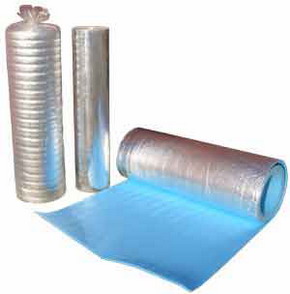 Отличительная особенность этих материалов является высокое сопротивление теплопередаче и, как следствие, высокие теплоизолирующие свойства. 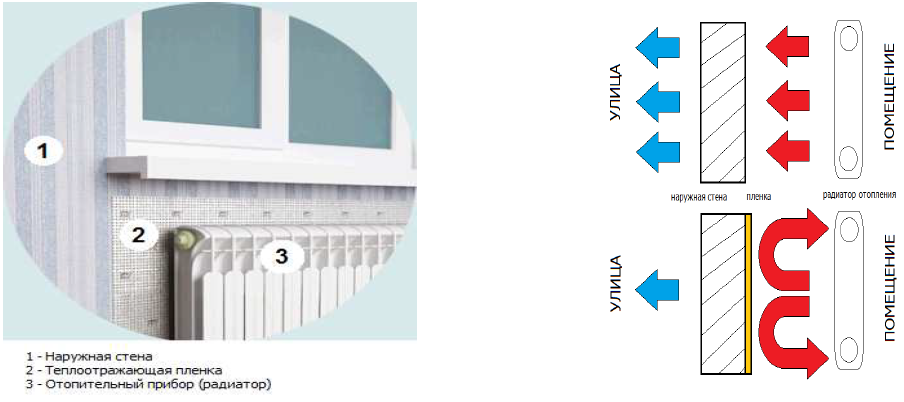 Такой эффект достигается благодаря отражающему покрытию из полированного алюминия нанесенного с одной или двух сторон на слой воздушно-пузырчатой пленки или вспененного полиэтилена. Это снижает тепловое излучение и теплопоглощение защищенного здания. Благодаря низкому водопоглощению и низкой теплоемкости теплоизоляция с отражающим покрытием обеспечивает быстрое установление необходимого температурного режима в здании при включении отопления в зимнее время. Это незаменимое качество при эксплуатации сооружения в режиме периодического отключения отопления. При прогреве охлажденного помещения неизбежно выпадение конденсата на теплоизоляцию и, в случае применения традиционной теплоизоляции, ее намокание. Влажная теплоизоляция восстанавливает свои свойства в течение суток. Эти недостатки отсутствуют у теплоизоляции с отражающим покрытием. Рекомендуется выполнить наложение отражающей теплоизоляции на стены за батареями.Преимущества теплоизоляции Алюбабл и Полифол:высокое значение сопротивления теплопередачи – до 1,5 м2· К/Вт;высокий коэффициент теплового отражения поверхности ε = 0,97;теплоизолирующие свойства не зависят от влажности;отражающее покрытие защищено от воздействия окружающей среды лавсановым покрытием;паро и звукоизоляция;долговечность применяемых материалов;экологическая чистота;простота монтажа;невысокая стоимость;обеспечивают снижение затрат при монтаже;обеспечивают снижение затрат при эксплуатации зданий.Затраты на реализацию проекта равны:                                       Кб = С·F = 398,3 · 78  = 30 365,4  руб.,где С – Стоимость материла 398,3 руб./м2, по данным организации Теплоком http://www.teplocom-s.ru/catalogue/?id=82.                    F – площадь поверхности, на которую будет нанесена отражающая теплоизоляция.Годовая экономия тепловой энергии при потерях тепловой энергии через стены в размере 11% от потребляемой  с учетом того, что в областях установки радиаторов теряется около 5% тепловой энергии на отопление:ΔQ = Q*0,05 = 76,8*0,05 = 3,84 Гкал/годПри этом экономия финансовых средств при стоимости 1 Гкал/год (цена 1 Гкал определена как средневзвешенная по факту 2020 года) по Ярославской области Ц = 1625,66 руб.Эгод= ΔQ · Ц = 3,84 ∙ 1625,66 = 6 242,53 руб.Срок жизни проекта Тж = 15 лет.Простой срок окупаемости теплоотражающей изоляции:                                                                            Т = Кэ/Эгод = 30 365,4  / 6 242,53 = 4,86 года. Срок реализации мероприятия – 3 квартал 2022 года.8. Установка смесителей с фотоэлементами в здании МОУ Лучинская СШ ЯМРВ оценочном расчете был выбран электронный смеситель Tivoli Automatic Y13701 с регулировкой температуры, хром, в кол-ве 8 шт. стоимостью одного смесителя  14 256 руб.Капитальные затраты на монтаж, равны:Кэ = nр∙C = 14 256 · 8 = 114 048 руб.где nр = 8 – количество смесителей;      С = 14 256 руб.  - стоимость одного смесителяЗатраты на монтаж - 20 % от стоимости проекта  114 048*0,2 = 22 809,6 руб.Общие затраты: 114 048 + 22 809,6 = 136 857,6 руб.Процент экономии холодной воды при применении устройства 35%.Сокращение водопотребления составит:Vхол.= Vхол.факт*0,35 = 1865*0,35 = 652,75 м3При этом экономия финансовых средств (в ценах 2020 года) составит: Э = 652,75 · 32,8 = 21 410,2 руб./год.Срок окупаемости мероприятия:Т = К / Э = 136 857,6 / 21 410,2 = 6,4 года. Срок реализации мероприятия – 2 квартал 2023 года.9.  Установка стабилизатора давления воды в здании МОУ Лучинская СШ ЯМРИзобретение относится к санитарно-технической арматуре и может быть использовано для автоматической стабилизации давления (расхода) воды "после себя", например, в трубопроводах перед водоразборной арматурой.
Известный стабилизатор давления (расхода) воды состоит из соединительной и переходной муфт и жесткой диаграммы с центральным отверстием, закрепленной в соединительной муфте перпендикулярно направлению потока воды.
Однако указанный известный стабилизатор способен стабилизировать давление (расход) воды "после себя" лишь при незначительных колебаниях давления воды перед ним. Поэтому необходимо иметь набор диафрагм с различным диаметром центрального отверстия, что снижает эффективность эксплуатации стабилизаторов.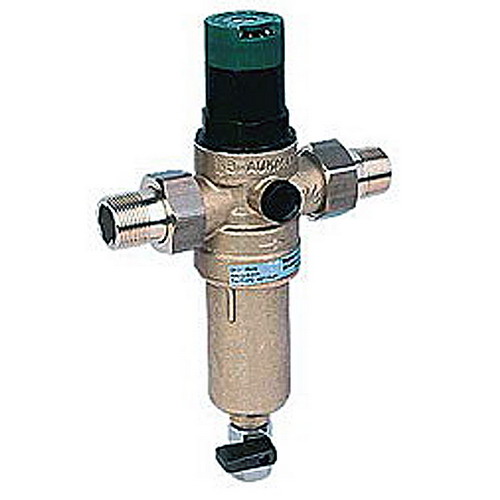 В целях повышения надежности и эффективности, расширения области применения в заявленной конструкции диафрагма выполнена из двух скрепленных по внешнему контуру диафрагм. Первая по ходу движения воды диафрагма выполнена эластичной с центральным отверстием, вторая диафрагма выполнена жесткой с центральным отверстием диаметром, меньшим, чем у первой диафрагмы, и несколькими периферийными отверстиями с диаметром, меньшим, чем у центрального отверстия. На стороне жесткой диафрагмы, обращенной к эластичной диафрагме, выполнены радиальные ребра, начинающиеся от кромки центрального отверстия и заканчивающиеся на определенном расстоянии от кромок периферийных отверстий. При этом начальная высота ребер равна междиафрагменному зазору, а вблизи периферийных отверстий высота ребер плавно уменьшается. Стабилизатор содержит:- переходные муфты; -  соединительную муфту;- эластичную диафрагму с центральным отверстием;-  жесткую диафрагму с центральным отверстием, периферийными отверстиями   и радиальными ребрами;- прокладку.Принцип действия заявленного стабилизатора :Вода при определенном давлении поступает в стабилизатор через входную переходную муфту, проходит через центральное отверстие эластичной диафрагмы, а также через центральное отверстие между ребер  и отверстия  в выходную переходную муфт.Поскольку общая площадь проходных сечений в диафрагмах меньше площади входного проходного сечения, то давление воды в выходной переходной муфте (за диафрагмами) снижается.При повышении давления воды на входе эластичная диафрагма  прогибается к отверстиям жесткой диафрагмы  и уменьшает площадь проходных сечений по пути движения воды через межреберные каналы  и отверстия, поэтому расход воды через диафрагмы не увеличивается и давление ее за диафрагмами также не изменяется.При определенном максимальном заранее заданном давлении воды на входе в стабилизатор отверстия  полностью закрываются диафрагмой  и расход воды и давления за диафрагмами определяются площадью проходного сечения центрального отверстия.При установке стабилизатора давления по данным фирмы продавца, экономии потребления достигает 12% от базового потребления за год.Сокращение водопотребления составит:                                               1865 · 0,12 = 223,8 м3При этом экономия финансовых средств (в ценах 2020 года) составит: Э = 223,8 · 32,8 = 7 340,64 руб./год.Стоимость преобразователя давления с монтажом составит 12 758 руб.Количество стабилизаторов давления воды составит 2 шт. Срок окупаемости мероприятия:Т = К/Э = 25 516 / 7 340,64 = 3,47 года. Срок реализации мероприятия – 3 квартал 2023 года.10. Замена ветхих деревянных оконных блоков на энергосберегающие пластиковые окна (ПВХ) в здании МОУ Лучинская СШ ЯМРЦель проекта:снижение затрат на оплату тепловой энергии и экономии потребляемой мощности;Избавление от сквозняков;Теплоизоляция; Удаление внешних шумов;Различные режимы проветривания и удобные запоры;Отличный внешний вид окон и индивидуальный дизайн под интерьер; Различные детали отделки; Прочность и долговечность. 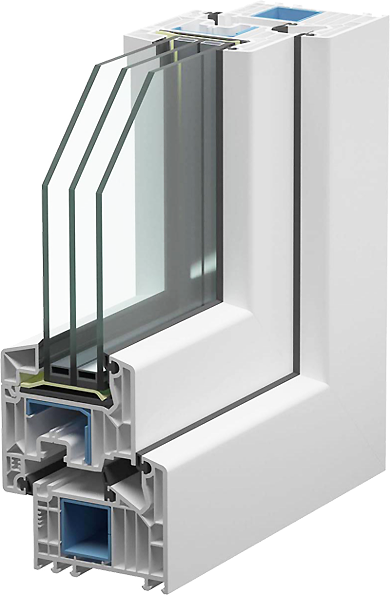 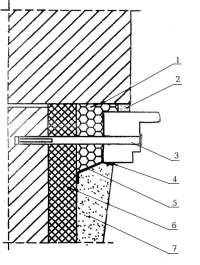 Рис. 1 - Узел бокового примыкания оконного блока к проему с четвертью в стене из кирпича, с отделкой внутреннего откоса штукатурным раствором 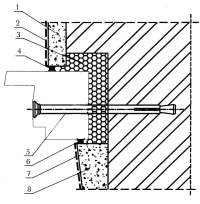 Рис. 2 - Узел примыкания оконного блока к стеновому проему с отделкой наружного откоса и фасада паропроницаемым штукатурным раствором 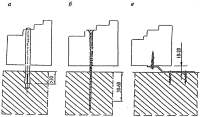 Рис. 3 - Примеры крепежных узлов: а - узел крепления строительным дюбелем; б - узел крепления монтажным шурупом; в - узел крепления при помощи анкерной пластины Расстояние между крепежными элементами при монтаже изделий не должно превышать 800 мм. 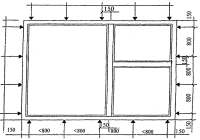 Рис. 4 - Рекомендуемое расположение крепежных деталей 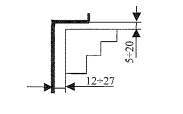 Рис. 5 - Монтажные зазоры при монтаже деревянных блоков Достоинства профильных систем VEKA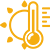 Высокий уровень теплоизоляцииКачественные уплотнительные материалы, толщина камер и профиля, кол-во уплотнений
придают окнам ВЕКА исключительную герметичность. Они не пропускают с улицы холод и
ветер, что снижает расходы на обогрев помещений.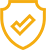 ДолговечностьБлагодаря двойной фиксации фурнитурного паза профильные системы ВЕКА имеют
больший срок эксплуатации в отличие от других.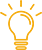 КомфортКомплектация энергосберегающими или мультифункциональными стеклами
одинаково хорошо защищает от холода и жары, обеспечивая круглый
год благоприятный микроклимат в помещении.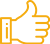 Красота и безопасностьВизуально уплотнитель находится на одном уровне со штапиком и не портит
вида оконных конструкций насыщенного белого цвета. Они не только красивы,
но и безопасны благодаря высококачественному пластику, стойкости к агрессивному воздействию факторов внешней среды.Технология монтажа пластиковых окон в кирпичном доме требует иного подхода, нежели установка окон в деревянной постройке. В качестве крепежных элементов в дело идут строительные дюбели, монтажные шурупы и специальные монтажные системы. При установочных работах расстояние между крепежными элементами не должно быть более 800 мм. Важно учесть, что нагрузки в плоскости оконного блока должны передаваться на строительную конструкцию. Для этого используются несущие колодки из полимерных материалов или дерева. Для того, чтобы зафиксировать положение оконного блока в кирпичной стене, применяются распорные колодки. Если конструкция стен многослойная и оконный блок устанавливают в зону утеплителя, то нагрузки должны передаваться на несущую часть стены. Завершающий этап монтажа пластиковых окон – защита стыков окна от влияния негативных внешний воздействий: перепады температур, осадки, солнечные лучи и т.д. Для защиты монтажных швов используются специальные защитные материалы основной из них – ПСУЛ. ПСУЛ представляет собой водонепроницаемый и эластичный материал, изготовленный в виде сжатой уплотнительной ленты. Этот материал превосходно обеспечивает вентиляцию монтажного шва, а за счет разницы давлений внутри и снаружи помещения, способствует удалению избыточной влаги. Помимо этого, между отливом и коробкой окна дополнительно устанавливается гидроизоляционная лента, а по внутреннему периметру примыкания – пароизоляционная. Для повышения энергетической эффективности здания было предложено установить двухкамерные стеклопакеты взамен старых деревянных окон. Стеклопакеты имеют более высокое термическое сопротивление и снижают инфильтрацию холодного воздуха в помещение, по сравнению с деревянными окнами.Основная масса зданий, построенных по типовым проектам, оснащена окнами с двухслойным раздельным остеклением в спаренных деревянных переплетах, а в некоторых климатических зонах - с трехслойным остеклением в спарено - раздельных переплетах. Расчетное значение сопротивления теплопередаче широко применяемых деревянных окон с двухслойным остеклением составляет 0,39 м2 С/Вт, а с трехслойным - 0,53 м* С/Вт. Однако действительные теплотехнические качества таких конструкций, из-за дефектов отдельных элементов, значительно ниже расчетных и поэтому не отвечают требованиям энергосбережения и нормируемым параметрам микроклимата и комфортности в помещениях.Стоимость  большого двухкамерного стеклопакета размером  с установкой в среднем составляет 27 472 руб. Для замены порядка 44 окон, капитальные затраты (без НДС) составят:	Кб = 27 472 ∙ 44 = 1 208 768 руб.		Экономия тепловой энергии в случае замены окон на стеклопакеты:2.1. Экономия тепловой энергии за счет повышения уровня теплозащиты окон:Q1 = ((1/Rc1)-(1/Rc2))*Af*(tint-text)*24*Not  = 0,77*2616,6*24*22*221 = 235,1 ГкалRc2 = 1/ab+Rm1+1/an = (1/7,5) + 0,66 + (1/19,8)  = 0,84 (м2*ч* 0С)/ккал0,66 м2*ч* 0С)/ккал термическое сопротивление конструкции устанавливаемого стеклопакета.Rc1=1/ab+Rm1+1/an = 0,51 (м2*ч* 0С)/ккал2.2.  Количество тепловой энергии сэкономленной за счет уменьшения количества инфильтруещегося воздуха:Q2=(qinf1-qinf2)*Af*(tint-text)*24*Not= 0,77*2616,6*24*22*221 = 235,1 Гкалудельный расход теплоты на нагревание инфильтруещегося воздуха через существующие и устанавливаемые стеклопакетыqinf=ginf1*c*k=7,5*0,24*0,8 = 1,44 (м2*ч* 0С)/ккалqinf=ginf2*c*k=7,5*0,24*0,8 = 0,672 (м2*ч* 0С)/ккалгде 0,8 коэффициент встречного теплового потокаОбщая экономия: 235,1 + 235,1 = 470,2 ГкалПри этом экономия финансовых средств при стоимости 1 Гкал/год (цена 1 Гкал определена как средневзвешенная по факту 2020 года) по Ярославской области Ц = 1625,66 руб.Эгод= ΔQ · Ц = 470,2 ∙ 1625,66 = 764 385,33 руб.Срок окупаемости мероприятия равен                           T = Кб / Э = 1 208 768 / 764 385,33 = 1,6 года. Срок реализации мероприятия – 2 квартал 2024 года.11. Автоматизация управления освещением в местах общего пользования в  здании МОУ Лучинская СШ ЯМР Цель проекта:Снижение затрат на покупку электроэнергии и снижение потребляемой мощности.Существующее положение:Освещение в помещениях с периодическим пребыванием людей (н-р: туалетные комнаты) управляется обычным механическим выключателем. Человеческий фактор, забывчивость персонала – причина постоянной работы освещения в этих помещениях. Освещение выключается только на ночь, службой охраны, да и то не всегда.Описание проекта: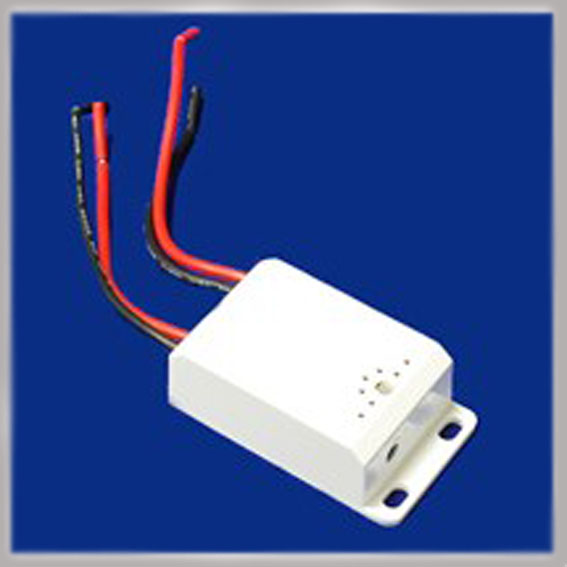 Выключатель оптико-акустический энергосберегающий ВА-12Предлагается оснастить осветительные приборы устройствами на базе датчиков присутствия. Это усовершенствование позволит включать освещение только в случае присутствия человека в помещении.В настоящее время на рынке электротехнических устройств существует ряд недорогих изделий, позволяющих автоматизировать управление освещением. Например, выключатель энергосберегающий ВА-12 оптико-акустический для ламп мощностью до 100 Вт.Область применения:Освещение помещений с периодическим пребыванием людей в жилых и общественных зданиях.Устройство предназначено для монтажа на стене или потолке для использования совместно с ранее установленными светильниками.Характеристики:Рабочее напряжение -		 180 - 250 ВЧастота сети -		            50 ГцМощность лампы -		            до 100 ВтОптический порог срабатывания - 5 ±2 ЛюксАкустический порог включения - 52 ±5 дБДлительность освещения - 60 ±10 сек.Собственная потребляемая мощность - ≤ 0,15 ВтДля управления освещением предполагается установить у каждой лампы в помещениях с периодическим пребыванием людей по одному такому устройству. Необходимо будет настроить акустический порог срабатывания. Существующая схема электроснабжения остается неизменной.При установке выключателя энергосберегающего ВА-12, по данным фирмы продавца, экономия потребления достигает 3% от базового потребления электроэнергии за год.Сокращение электропотребления составит:47540 · 0,03 = 1426,2 кВт∙ч или 1,426 Тыс. кВт.чПри этом экономия финансовых средств (в ценах 2020 года) составит: Э = 1426,2 · 2,69 = 3 836,48 руб./год.Стоимость выключателя энергосберегающего ВА-12 составит 210 руб. Рекомендуется установить 4 выключателя энергосберегающего ВА-12. Затраты составят:К=n·С,  руб.где n = 4 – количество выключателей;      С = 210 руб.  - стоимость одного выключателя.К = 4 · 210 = 840 руб.Срок окупаемости мероприятия:Т = К/Э = 840/3 836,48 = 0,22 года. Срок реализации мероприятия – 2 квартал 2024 года.12.  Применение октаноповыщающих присадок Tehno antiknock 115 (Бензин)             Антидетонационная присадка для бензинов Techno  antiknock 115 Каждый из компонентов, входящий в состав присадки, допущен Государственными стандартами на авто бензины. В присадке Techno  antiknock 115  отсутствуют металлорганические компоненты. Присадка безопасна для каталитических нейтрализаторов и кислородных датчиков.Входящие в состав присадки противоизносные  компоненты повышают моющие свойства бензинов, способствуют очистке топливной системы автомобиля от всех видов отложений и снижающий уровень токсичности выхлопных газов до норм ЕВРО-4, ЕВРО-5.Применение антидетонационной присадки Techno  antiknock 115 позволяет:- Довести до требуемого уровня октановое число товарных бензинов- Снизить себестоимость производства бензинов- Улучшить эксплуатационные свойства авто бензинов- Увеличить срок службы катализатора- Обеспечить более низкие выбросы  с выхлопными газами- Повысить полноту сгорания топлива- Повысить мощность двигателя- Улучшить динамические характеристики автомобиля- Снизить расход топлива и токсичность отработанных газов- Продлить срок службы клапанов и цилиндро - поршневой группы.Преимущественные особенности антидетонационной присадки Techno  antiknock 115:
- не требуется дополнительного оборудования, присадка вносится в бензин исходя из пропорции, и перемешивается на кольцо.- обладает высокой физической и химической стабильностью (не выпадает из растворов в бензине, не изменяет своего агрегатного состояния), не изменяет другие физико-химические и эксплуатационные свойства бензинов, кроме детонационной стойкости.- высокая эффективность при низких концентрациях- не окрашивает топливо- показывает увеличение октанового числа не только на УИТе (стандартная, арбитражная проба) но и на октанометре (приборы быстрого измерения)   Techno  antiknock 115 наиболее эффективена с низкооктановыми бензинами (БГС, дистиллят ГКЛ, бензин прямогонный), хорошо взаимодействует с другими присадками, такими как: ММА, МТБЭ.При внесении 0,15% к объему. (1,5 литра на 1000 л. топлива) повышает октановое число (ОЧ) на 10-12 пунктов по моторному методу и на 12-14 пунктов по исследовательскому методу в зависимости от исходного ОЧ бензина.
Для определения октанового числа в бензине с присадкой Techno  antiknock 115  проводятся испытания на моторных установках типа  УИТ-85 в соответствии с ГОСТ 511(ОЧМ) и ГОСТ 8226(ОЧИ).Требования безопасности
Присадка относится к 3 классу опасности. Легковоспламеняющаяся жидкость, все работы с присадкой производят вдали от огня и источников искрообразования, в случае пожара очаг возгорания тушат тонкораспыленной водой, пеной. При работе с присадкой следует избегать попадания ее на кожные покровы и в глаза. При попадании ее на незащищенную кожу необходимо смыть ее водой с мылом, при попадании в глаза - обильно промыть струей воды. При отборе проб, испытании и применении присадки следует применять средства индивидуальной защиты: спецодежда в соответствии с типовыми отраслевыми нормами, утвержденными в установленном порядке, сапоги резиновые, перчатки резиновые или типа анатомических (ГОСТ 3-88), очки защитные, защитные мази и пасты.13. Сроки реализации Программы         Реализация мероприятий Программы рассчитана на 2021 - 2024 годы.14.  Контроль за ходом реализации Программы	В соответствии со ст.23 Закона от 23.11.2009 г. №261-ФЗ органы местного самоуправления представляют в федеральный орган исполнительной власти, уполномоченный на создание и обеспечение функционирования государственной информационной системы в области энергосбережения и повышения энергетической эффективности, необходимую информацию в соответствии с правилами, утвержденными Правительством Российской Федерации. Для осуществления ежеквартального мониторинга параметров энергоэффективности в соответствии с Законом №261-ФЗ, своевременного обеспечения муниципальным образованием сбора необходимой информации от бюджетных организаций и предоставления ее в региональный орган исполнительной власти, уполномоченный на создание и обеспечение функционирования государственной информационной системы в области энергосбережения и повышения энергетической эффективности, бюджетное учреждение ведет учет параметров энергоэффективности по перечню в соответствии с Приложением №8) и в срок до _____ числа, следующего за окончанием квартала,  предоставляет информацию в муниципальное образование.Ответственность за соблюдение установленных сроков исполнения мероприятий Программы возлагается на руководителя организации.Наименование    
Программы       "Энергосбережение в Муниципальном образовательном учреждении «Лучинская средняя школа» Ярославского муниципального районанаименование организации                           на период 2021-2024 гг. (далее - Программа)                    Основание    для
разработки      
Программы    Федеральный закон РФ № 261-ФЗ от 23.11.2009 г. «Об энергосбережении и о повышении энергетической эффективности и о внесении изменений в отдельные законодательные акты РФ»;Постановление Правительства РФ от 31.12.2009г. № 1221 «Об утверждении правил установления требований энергетической эффективности товаров, услуг, работ, размещения заказов для муниципальных нужд»;Приказ министерства экономического развития РФ от 17.02.2010г. № 61 «Об утверждении примерного перечня мероприятий в области энергосбережения и повышения энергетической эффективности»;Приказ Министерства энергетики Российской Федерации от 30 июня 2014 г. № 398 «Об утверждении требований к форме программ в области энергосбережения и повышения энергетической эффективности организаций с участием государства и муниципального образования, организаций, осуществляющих регулируемые виды деятельности, и отчетности о ходе их реализации»; Приказ Министерства энергетики Российской Федерации от 30   июня 2014 г. № 399 «Об утверждении методики расчета значений целевых показателей в области энергосбережения и повышения энергетической эффективности, в том числе в сопоставимых условиях»;Разработчик     
Программы                                            ООО «Партнеры»наименование разработчикаИсполнитель     
Программы       МОУ  «Лучинская средняя школа» Ярославского муниципального районаЦель            
Программы       Повышение  эффективности потребления энергетических ресурсов в Муниципальном образовательном учреждении «Лучинская средняя школа» Ярославского муниципального района на период 2020-2024 гг. предусматривающих достижение наиболее высоких целевых показателей энергосбережения и снижение финансовой нагрузки на бюджет за счет сокращения платежей за потребление воды, тепло- и электроэнергию. основные задачи Программы:повышение энергетической эффективности использования энергоресурсов в организации,снижение затрат на энергоресурсы;снижение затрат на оплату энергоресурсов;снижение в сопоставимых условиях объема потребленных учреждением воды, топлива, тепловой энергии, электрической энергии;реализация организационных мероприятий по энергосбережению и повышению энергетической эффективности;оснащение приборами учета используемых энергетических ресурсов.Основные мероприятия ПрограммыУстановление целевых показателей в области энергосбережения и повышения энергоэффективности на 2021 - 2024 гг.Планирование и исполнение мероприятий в области энергосбережения и повышения энергоэффективности на период 2021 - 2024 гг.Создание системы управления реализацией проектов и осуществления мероприятий по энергосбережению и повышению энергетической эффективности. Организация проведения энергосберегающих мероприятий для всех участников образовательного процесса. Создание системы мониторинга в области энергосбережения и повышения энергетической эффективности.Создание  механизмов  привлечения  внебюджетных  источников  финансирования  проектов  и  мероприятий  в  области энергосбережения и повышения энергетической эффективности.Снижение удельных величин потребления Учреждение топливно-энергетических ресурсов (электроэнергии, тепловой энергии, горячей и холодной воды) при сохранении устойчивости функционирования Учреждение, обеспечении соблюдения санитарно-гигиенических требований к организации образовательного процесса;Снижение величины вложения финансовых средств на оплату потребления топливно-энергетических ресурсов (уменьшение количества постоянных издержек).Снижение финансовой нагрузки на бюджет. Сокращение потерь топливно-энергетических ресурсов.Снижение затрат к 2025 году на приобретение Учреждением тепло-энергоресурсов до 15%.Создание	системы	информационного	обеспечения	в	области	энергосбережения	и	повышения	энергетической эффективности.Создание системы повышения квалификации, компетенции и стимулирования исполнителей в области энергосбережения и повышения энергетической эффективности; Создание системы пропаганды энергосбережения и повышения   энергетической эффективности.Финансовое обеспечение ПрограммыОбъем финансовых ресурсов, необходимый для реализации Программы на весь период реализации Программы 2020 - 2024 годы, составляет: 1 786,522 тыс. руб., в том числе за счет средств:федерального бюджета: 0 тыс. руб.,областного бюджета: 0 тыс. руб.,местного бюджета: 0 тыс. руб.,внебюджетные средства:2021 год – 399,56 тыс. руб.,2022 год – 37,79  тыс. руб.,2023 год – 139,564  тыс. руб.,2024 год – 1209,608  тыс. руб.,Объем финансовых ресурсов, необходимый для реализации Программы на весь период реализации Программы 2020 - 2024 годы, составляет: 1 786,522 тыс. руб., в том числе за счет средств:федерального бюджета: 0 тыс. руб.,областного бюджета: 0 тыс. руб.,местного бюджета: 0 тыс. руб.,внебюджетные средства:2021 год – 399,56 тыс. руб.,2022 год – 37,79  тыс. руб.,2023 год – 139,564  тыс. руб.,2024 год – 1209,608  тыс. руб.,Показатели энергетической, экономической и социальной эффективности ПрограммыЭнергетическая эффективность реализации Программы составит:тепловой энергии в размере не менее  –  498,53 Гкал,электрической энергии в размере не менее – 2560,2 кВт*ч,воды в размере не менее – 876,55 куб.м,Экономическая эффективность реализации Программы составит 848,459 тыс. руб., из них: Социальная эффективность:формирование энергосберегающего типа мышления у сотрудников Учреждения;эффективное использование энергетических ресурсов в Учреждении.Энергетическая эффективность реализации Программы составит:тепловой энергии в размере не менее  –  498,53 Гкал,электрической энергии в размере не менее – 2560,2 кВт*ч,воды в размере не менее – 876,55 куб.м,Экономическая эффективность реализации Программы составит 848,459 тыс. руб., из них: Социальная эффективность:формирование энергосберегающего типа мышления у сотрудников Учреждения;эффективное использование энергетических ресурсов в Учреждении.Сроки и этапы реализации Программы- сроки реализации Программы: 2021  - 2024 гг. этапы реализации:I этап  –  2021 - 2022 гг., II этап  –  2022 - 2024 гг- сроки реализации Программы: 2021  - 2024 гг. этапы реализации:I этап  –  2021 - 2022 гг., II этап  –  2022 - 2024 ггЗаказчик ПрограммыМуниципальное образовательное учреждение «Лучинская средняя школа» Ярославского муниципального района Муниципальное образовательное учреждение «Лучинская средняя школа» Ярославского муниципального района Разработчик ПрограммыМуниципальное образовательное учреждение «Лучинская средняя школа» Ярославского муниципального района Муниципальное образовательное учреждение «Лучинская средняя школа» Ярославского муниципального района Исполнители ПрограммыМуниципальное образовательное учреждение «Лучинская средняя школа» Ярославского муниципального района Муниципальное образовательное учреждение «Лучинская средняя школа» Ярославского муниципального района Ответственный за энергосбережение в УчрежденииСечина Наталья НиколаевнаСечина Наталья НиколаевнаСистема управления и контроль за реализацией  ПрограммПредоставление ежегодной декларации до 01 апреля года, следующего за отчетным.Предоставление ежегодной декларации до 01 апреля года, следующего за отчетным.Модель лампы накаливанияМощность ЛН, ВтСветовой поток ЛН, лмСрок службы ЛН, часМодель КЛЛМощность КЛЛ, ВтСветовой поток КЛЛ, ВтСрок службы КЛЛ, часБ220-230-100-14707151000«Космос» 4U 551612009,4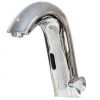 №п/пНаименование показателейТребования ТУ 0257-007-84114133-2011Метод испытания1Внешний видПрозрачная жидкость от желтого до зеленого цвета2Массовая доля активного вещества, % в пределах80-853Плотность при 20ºС не менее, гр./см.0,9по ГОСТ 39004Содержание марганца, железа в готовом продуктеотсутствие5Прирост октанового числа смеси изооктана и нормального гептана, взятых в соотношении 80/20 по объёму, при добавлении 0,15% присадки, в единицах, не менее
10

14
по ГОСТ 511

по ГОСТ 82266Растворимость в бензинеПолная